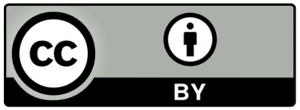 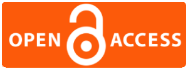   MAKALE DİLİ BAŞLIK BOŞLUKLAR DAHİL 150 KARAKTERİKİNCİ DİLDEKİ BAŞLIK BOŞLUKLAR DAHİL 150 KARAKTER1. Giriş Bu ŞABLONU SİLEREK makalenizi hazırlayabilirsinizDergimize gönderilecek Tüm Makaleler bu şablon kullanılarak hazırlanmalıdır. Bu şablon kullanılmadan gönderilmiş makaleler KABUL EDİLMEYECEKTİR.Makalede yazılan dilin sayısal noktalama işaretlerine dikkat edilmelidir. İngilizce metinlerde sayılar için binlik ayracı olarak (,) virgül, ondalık ayracı olarak (.) nokta kullanılmaktadır. Türkçe metinlerde ise tablolarda dahi olsa binlik ayracı olarak (.) nokta, ondalık ayracı olarak (,) kullanılmaktadır.Türkçe		: p>0,005 / %23,5 / ,06 / 1.236İngilizce	: p>0.005 / 23.5% / .06 / 1,236Şekil 1. Makale Türü Seçimi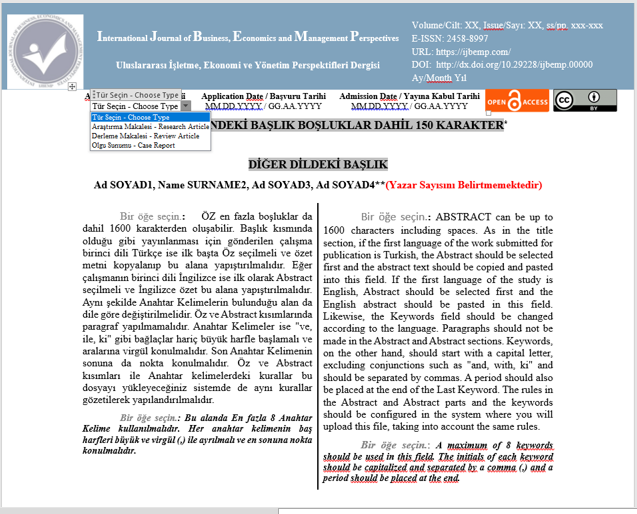 Kaynak: Uluslararası İşletme, Ekonomi ve Yönetim Perspektifleri Dergisi Makale Yazım Şablonu(SekilAlti Stili)Makale türünüzü seçimini Şekil 1’de gösterildiği gibi seçebilirsiniz. Ad Soyad Gönderim Tarihi vb. alanlarda değişiklik yapılmamalıdır.Makalenin ana başlık ve alt başlıkları iki yana yaslı, 1.Seviye Başlıklar için Microsoft Word programında Giriş sekmesinin altında bulunan Stiller kısmından Başlık 1 seçilmeli ya da kısa yol olarak CTRL+ALT+1 ile biçimlendirilmelidir. Giriş, Bulgular vs. bölüm başlıkları Başlık 1 seçilerek yazılmalıdır. Azami 4 başlık seviyesi için kısa yol atanmıştır. (Daha alt başlıklar 4 başlık şeklinde olabilir)Tüm başlıklar 1., 1.1., 1.1.1. gibi ondalıklı şekilde, 1.GİRİŞ’ten başlayarak (Kaynakça Hariç) numaralandırılmalıdır. 1.1. Başlık 22. Seviye başlıklar için Microsoft Word programında Giriş sekmesinin altında bulunan Stiller kısmından Başlık 2 seçilmeli ya da kısa yol olarak CTRL+ALT+2 ile biçimlendirilmelidir.1.1.1. Başlık 33. Seviye başlıklar için Microsoft Word programında Giriş sekmesinin altında bulunan Stiller kısmından Başlık 3 seçilmeli ya da kısa yol olarak CTRL+ALT+3 ile biçimlendirilmelidir.Şekil 2. Birinci Dereceden Başlıklar İçin Başlık Seçimi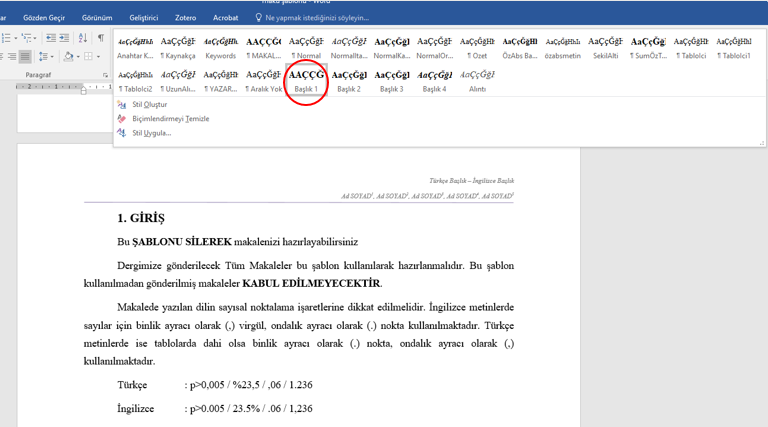 Kaynak: Uluslararası İşletme, Ekonomi ve Yönetim Perspektifleri Dergisi Makale Yazım Şablonu1.1.1.1. Başlık 44. Seviye başlıklar için Microsoft Word programında Giriş sekmesinin altında bulunan Stiller kısmından Başlık 4 seçilmeli ya da kısa yol olarak CTRL+ALT+4 ile biçimlendirilmelidir.Metin içinde kısa alıntılar çift tırnak içinde verilmeli, alıntının içinde tırnak işareti kullanılması gerekmesi durumunda ise tek tırnağa başvurulmalıdır. 40 sözcükten uzun alıntılar blok halinde, tırnaksız, paragrafların ilk satırı ile aynı hizada (soldan 1,25 cm girintili) ve tek satır aralık ile İtalik (Eğik) yazılmalıdır. Alıntı yaparken özgün eserden çıkarılan sözcük ve cümleler parantez içinde üç nokta ile (…) belirtilmelidir.“Uzun alıntılar için Microsoft Word programında Giriş sekmesinin altında bulunan Stiller kısmından UzunAlıntı stili seçilmeli ya da CTRL+ALT+U kısa yolu kullanılmalıdır. Kısa alıntılar çift tırnak içinde verilebilir.”Kitap, dergi, gazete, film ve program adları metin içinde italik yazılmalıdır. İtalik yazmak için italik yazılmasını istediğiniz metni seçili hale getirdikten sonra CTRL+ALT+T kısa yolunu kullanabilirsiniz. Sayılar metin içinde tutarlı olmak koşuluyla harf veya rakamla belirtilebilir. Türkçe metinlerde tarih belirtilirken önce gün, sonra ay yazılmalıdır.Metin içerisinde kalın yazılar için kalın yazılacak metin seçildikten sonra CTRL+ALT+K kısa yolunu kullanabilirsiniz. Kalın yazıyı kaldırmak için seçilen metin sonrasında CTRL+ALT+N kısa yolu kullanılabilir.Şekil, Grafik, Tablo, vb. görsellerin başlığı şekilden önce ve ortalanmış olarak aşağıdaki örnekteki gibi olmalıdır. Ortalanmış metin için kısa yol tuşu CTRL+ALT+O ‘dur.Şekil, Grafik, Tablo, vb. görsellerin altına yazılması gereken Kaynak, Not vb.  CTRL+ALT+Y kısa yolu ile kullanılabilir.3. FARKLI BİR DOSYADAN VERİ YAPIŞTIRMAŞayet çalışmanızı şablon dışında farklı bir dosyada hazırladıysanız şablona yapıştırma işlemi sırasında ctrl+c ctrl+v kullanmayın.  Farklı dosyadaki metninizi seçip kopyalayıp şablon üzerinde ilgili alana sağ tıklayıp (Yalnızca Metni Koru) şekil.3 teki gibi yapıştırınız.Şekil 3. Yapıştırma İşlemi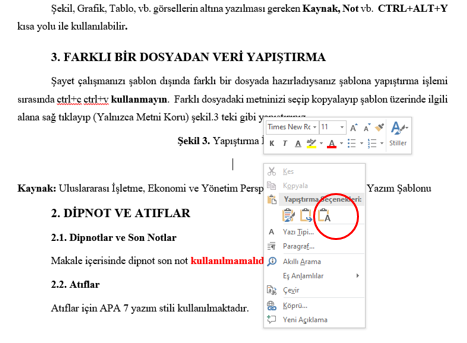 Kaynak: Uluslararası İşletme, Ekonomi ve Yönetim Perspektifleri Dergisi Makale Yazım Şablonu2. DİPNOT VE ATIFLAR2.1. Dipnotlar ve Son NotlarMakale içerisinde dipnot kullanıldığında yazı stilinin dipnot metni stili şeklinde olmasına dikkat edilmelidir.2.2. AtıflarAtıflar için APA 7 yazım stili kullanılmaktadır. Atıfların nasıl yapılıp kaynakçanın nasıl hazırlanacağına dair detaylı bilgi bu şablonun KAYNAKÇA başlığı altında verilmiştir.3.TABLOLAR, ŞEKİLLER ve eklerTablo, şekil, grafik gibi görseller numaralandırılmalı ve metin içinde uygun yerlere başlıkları üstte ve ortalanmış olacak şekilde yerleştirilmelidir. Başlık koyu, açıklama düz yazılmalıdır (Örneğin Tablo 1. Açıklama). Tablo ve Şekiller tablo içi ya da şekil içinde kullanılan metinler Times New Roman 10 (TabloIci Stili), 9(TabloIci1 Stili), 8(TabloIci2 Stili) Punto büyüklüğünde olabilir.Tablo1. Açıklama Kaynak: Kaynak Açıklaması	Şekil 4. Tablo İçi Biçimlendirmesi İçin Stil Seçimi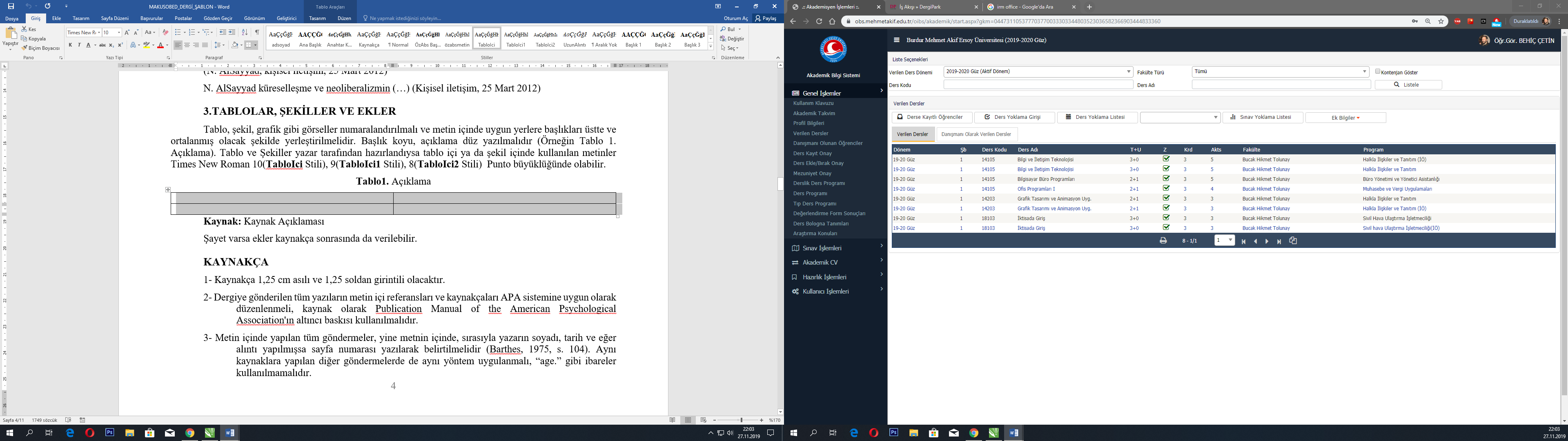 Kaynak: Uluslararası İşletme, Ekonomi ve Yönetim Perspektifleri Dergisi Makale Yazım Şablonu4. ŞABLON kısayollarıKısa yol ile biçimlendirme yapmak için öncelikle biçimlendirmek istediğiniz metni yazın sonrasında biçimlendirme kısa yolunu kullanın.Başlık 1 			: CTRL+ALT+1Başlık 2			: CTRL+ALT+2Başlık 3 			: CTRL+ALT+3Başlık 4			: CTRL+ALT+4Eğik (İtalik) Yazı		: CTRL+ALT+TUzun Alıntı Yazısı		: CTRL+ALT+UKalın Yazı			: CTRL+ALT+K Normal Yazı			: CTRL+ALT+N Tablo vb Başlık Ortalama	: CTRL+ALT+O Tablo vb Not Kaynak		: CTRL+ALT+YTablo içi 10 Punto		: CTRL+ALT+0 (Sıfır)Tablo içi 9 Punto		: CTRL+ALT+9Tablo içi 8 Punto		: CTRL+ALT+85. ETİK KURUL RAPORUEtik kurul raporları çalışmanın içerisinde yer almalıdır. Yöntem kısmında etik izni alt başlığı ile5.1. Etik İzinÇalışmanın etik izni …… Kurumu Girişimsel Olmayan Klinik Araştırmalar Etik Kurulu'ndan alınmıştır (İzin Tarihi (belge üzerinde yazan), Dosya/İzin numarası).5.1.1. Bilimsel Araştırma EtiğiVerilerin elde edilmesinde, analizinde, yorumlanmasında ve sonuçlara ulaşılmasında bilimsel yöntemlerle hareket edilir. Bilimsel olmayan sonuçlar araştırma sonucu olarak gösterilemez.Araştırma sürdürülürken ulusal ve uluslararası anlaşmalara bağlı kalınması ve yetkili makamlardan izin alınması gerekmektedir.Çalışmalarda elde edilen verilerin, yetkililerin izin verdiği ölçüde ve biçimde kullanılması gerekmektedir. Sunulmaması gereken verilerin gizli kalması esas olmalıdır.Araştırmacılar, araştırma sonucunda oluşabilecek olumsuz durumları ilgili kişilere ve kurumlara bildirmekle yükümlüdürler. Her araştırmacı, oluşabilecek bu olumsuz durumlar sebebiyle araştırmaya katılmama hakkına sahiptir.5.1.2. Yayın EtiğiBilimsel araştırma ve yazım aşamasında çalışmaya herhangi bir katkısı olmayan kişiler, yazar olarak gösterilmemelidir.Yazar(lar), etik sayılmayan davranışlar olarak belirtilen sorumsuz yazarlık, korsanlık, çoklu yayın, bölerek yayınlama, taraflı kaynak, taraflı yayın, insan-hayvan etiğine aykırılık gibi durumlardan kaçınmalıdır.Yazar(lar), aday makalenin yazım aşamasında, dergide belirtilen atıf sistemine uygun hareket etmelidir.Yayınlanmamış veya sunulmamış çalışmalar kaynak olarak gösterilmemelidir.Herhangi bir çalışmanın tümü veya bir bölümü, izin alınmadan veya kaynak gösterilmeden (intihal) yayımlanamaz.Yazar(lar), -varsa- çalışmanın finansal kaynaklarını belirtmelidir.KAYNAKÇAŞekil 4. Kaynakça Biçimlendirmesi İçin Stil Seçimi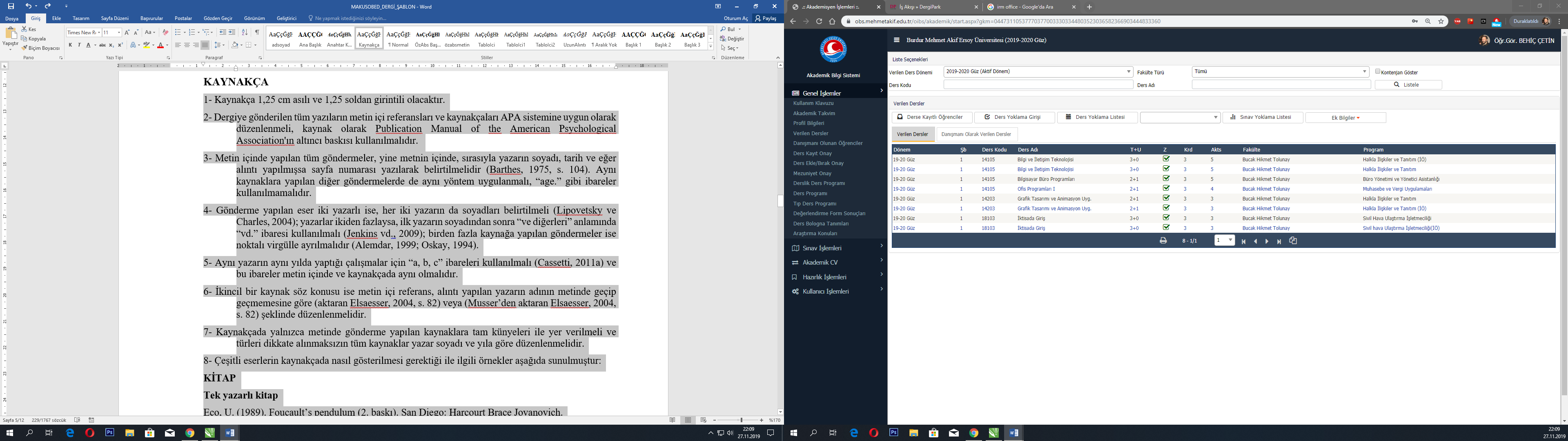 Kaynak: Uluslararası İşletme, Ekonomi ve Yönetim Perspektifleri Dergisi Makale Yazım Şablonu1- Kaynakça 1,25 cm asılı ve 1,25 soldan girintili olacaktır.2- Dergiye gönderilen tüm yazıların metin içi referansları ve kaynakçaları dergi şablonunda verilen kaynakça ve atı örnekleri baz alınarak kullanılmalıdır. Şablonda belirtilmeyen hususlarda ise APA 7 sistemine uygun olarak düzenlenmeli, kaynak olarak Publication Manual of the American Psychological Association'ın Yedinci baskısı kullanılmalıdır. 3- Metin içinde yapılan tüm göndermeler, yine metnin içinde, sırasıyla yazarın soyadı, tarih yazılarak belirtilmelidir (Barthes, 1975). Aynı kaynaklara yapılan diğer göndermelerde de aynı yöntem uygulanmalı, “age.” gibi ibareler kullanılmamalıdır.4- Gönderme yapılan eser iki yazarlı ise, her iki yazarın da soyadları belirtilmeli (Lipovetsky ve Charles, 2004); yazarlar ikiden fazlaysa, ilk yazarın soyadından sonra “ve diğerleri” anlamında “vd.” ibaresi kullanılmalı (Jenkins vd., 2009); birden fazla kaynağa yapılan göndermeler ise noktalı virgülle ayrılmalıdır (Alemdar, 1999; Oskay, 1994).5- Aynı yazarın aynı yılda yaptığı çalışmalar için “a, b, c” ibareleri kullanılmalı (Cassetti, 2011a) ve bu ibareler metin içinde ve kaynakçada aynı olmalıdır.6- İkincil bir kaynak söz konusu ise metin içi referans, alıntı yapılan yazarın adının metinde geçip geçmemesine göre (aktaran Elsaesser, 2004) veya (Musser’den aktaran Elsaesser, 2004) şeklinde düzenlenmelidir.7- Kaynakçada yalnızca metinde gönderme yapılan kaynaklara tam künyeleri ile yer verilmeli ve türleri dikkate alınmaksızın tüm kaynaklar yazar soyadı ve yıla göre düzenlenmelidir.8- İngilizce makaleler ya da extended summary kısmında kullanılan kaynaklar için “ve” yerine “&” veya “and”, “vd.” yerine “et al.” kullanılmalıdır.8- Çeşitli eserlerin kaynakçada nasıl gösterilmesi gerektiği ile ilgili örnekler aşağıda sunulmuştur:KİTAPLAR VE EKİTAPLAR Kitap: Tek yazarlı[Metin içinde atıf: (Kalağan, 2010)]Kalağan, G. (2010). Türkiye'de 1980 sonrası bürokratik dönüşüm. İstanbul: Beta Basım Yayım.Kitap: İki yazarlı[Metin içinde atıf: (Kayalar ve Arslan, 2017)]Kayalar, M. ve Arslan, E.T. (2017). Aile şirketlerinde profesyonel yöneticinin ikilemleri: Aile şirketleri'nin bütün ekonomiler için önemi. Saarbrücken, Almanya: Lap Lambert Academic Publishing.Kitap: 3 ve daha fazla yazarlı [Metin içinde atıf: (Wolfe vd., 2015)]Wolfe, J. M., Kluender, K. R., Dennis, L. M., Bartoshuk, L. M., Herz, R. S., Lederman, S. J. ve Merfeld, D. M. (2015). Sensation & perception (4th ed.). Sunderland, MA: Sinauer Associates.Kitap: Farklı baskılar[Metin içinde atıf: (Tarhan, 2014)]Tarhan, N. (2014). Toplum psikolojisi: Sosyal şizofreniden toplumsal empatiye (8. Baskı). İstanbul: Timaş Yayınları.Kitap: Yazarı olmayan[Metin içinde atıf: (Türkçe bilim terimleri sözlüğü: Sosyal bilimler, 2011)]Türkçe bilim terimleri sözlüğü: Sosyal bilimler. (2011). Ankara: Akademi Kitabevi.Kitap: Tek Editörlü[Metin içinde atıf: (Tanrıdağ, 2015)]Tanrıdağ, O. (Ed.). (2015). Davranış nörolojisi: Beyin-davranış ilişkilerinin organizasyon prensipleri, sendromları ve hastalıkları. İstanbul: Nobel Tıp KitaplarıKitap: 2 veya daha fazla editörlü[Metin içinde atıf: (Abulfez ve Sönmez, 2017)]Abulfez S., Sönmez, P. (Ed.). (2017). Uluslararası göç ve çocuklar: International migration and children. Londra: Transnational London.Kitap: Çeviri[Metin içinde atıf: (Arasteh, 2000)]Arasteh, A. R. (2000). Aşkta ve yaratıcılıkta yeniden doğuş: Mevlana Celaleddin Rumi’nin kişilik çözümlemesi. (Çev. Demirkol, B ve Özdemir, İ). Ankara: Kitabiyat.Kitap: Aynı yazar tarafından aynı yıl içinde yapılmış farklı çalışma[Metin içinde atıf: (Glenn ve Johnson, 1964a); (Glenn ve Johnson, 1964b)]Glenn, W. H. ve Johnson, D. A. (1964a). Calculating devices. London: John Murray.Glenn, W. H. ve Johnson, D. A. (1964b). Graphs. London: Murray.Kitap BölümüBasılmış kitap bölümü[Metin içinde atıf: (Ergüzel, 2017)]Ergüzel, T.T, B. (2017). Machine Learning Approaches to Predict Repetitive Transcranial Magnetic Stimulation Treatment Response in Major Depressive Disorder (Ed.), Proceedings of SAI Intelligent Systems Conference içinde (57-78). New York; London: Springer. https://dx.doi.org/10.1007/978-0-387-76483-2_6eKitap: Tüm kitap[Metin içinde atıf: (Tarhan, 2018)]Tarhan, N (2018). Aşkta ve yaratıcılıkta yeniden doğuş: Mevlana Celaleddin Rumi’nin kişilik çözümlemesi [Adobe Digital Editions]. Erişim adresi Timas e- Lib.eKitap: Bir veri tabanından bölüm[Metin içinde atıf: (Mitchell, 1913)]Mitchell, H. W. (1913). Alcoholism and the alcoholic psychoses. W. A. White ve S. E. Jelliffe (Ed.), The modern treatment of nervous and mental diseases içinde (Cilt 1, 287-330). Erişim adresi PsycBOOKS.DERGİ MAKALELERİBasılı dergi makalesi: 1 yazarlı[Metin içinde atıf: (Lamba, 2015)]Lamba, M. (2015). Türkiye’de yeni kamu yönetimi anlayışının yansımaları: Hükümet programları üzerinden nitel bir inceleme. Süleyman Demirel Üniversitesi İktisadi ve İdari Bilimler Fakültesi Dergisi, 20(1), 127-141. doi: 0.17740/eas.soc.2016.MSEMP-2Basılı dergi makalesi: 2 yazarlı[Metin içinde atıf: (Kayalar ve Yıldız, 2016)]Kayalar, M. ve Yıldız, S. (2016). Toward to real gain with virtual venture: Avapreneurship. Eurasian Academy Of Sciences Social Sciences Journal, 1(1), 16-26. doi: 0.17740/eas.soc.2016.MSEMP-2Basılı dergi makalesi: 3 ve daha fazla yazarlı[Metin içinde atıf: (Özmen vd., 2020)]Özmen, S., Özer, Ö. ve Özkan, O. (2020). Sağlık çalışanlarında etik liderlik ve örgüt kültürünün incelenmesi: Özel bir hastanede uygulama. Uluslararası İşletme, Ekonomi ve Yönetim Perspektifleri Dergisi, 7(2), 440-456. doi: 10.30798/makuiibf.692062SÖZLÜK / ANSİKLOPEDİ MADDELERİReferans kitabı maddesi[Metin içinde atıf: (Keyormarsi, O’Leary ve Pardee, 2007)]Keyormarsi, K., O’Leary, N. ve Pardee, A. B. (2007). Cell division. McGraw-Hill encyclopedia of science & technology içinde (9. bs., Cilt 3, 618-621). New York: McGraw-Hill.eReferans kitabı maddesi[Metin içinde atıf: (Keyormarsi, O’Leary & Pardee, 2014)]Pegrum, M. (2009). Keyormarsi, K., & Pardee, A. B. (2014). Cell division. McGraw-Hill encyclopedia of science & technology içinde. Erişim adresi AccessScience.WEB KAYNAKLARIWeb Sayfası[Metin içinde atıf: (Burdur Mehmet Akif Ersoy Üniversitesi, 2021)]Burdur Mehmet Akif Ersoy Üniversitesi: Senato Kararları, 422. (2018). Editörden. Erişim adresi https://gs.mehmetakif.edu.tr/upload/gs/74-form-679-18124103-05012021-senato.pdfWeb sayfası: Yazarı olmayan[Metin içinde atıf: (“Staj Seferberliği”, 2021)] Staj Seferberliği Hakkında. (2021, 25 Şubat). Erişim adresi https://iibf.maku.edu.tr/duyuru/4868/staj-seferbirligi-hakkindaWeb sayfası: Tarihi olmayan[Metin içinde atıf: (Atatürk, t.y.)]Atatürk, M.K. (t.y.). Atatürk Diyor Ki. 26 Nisan 2020 tarihinde https://www.kulturportali.gov.tr/portal/ataturk-ve-sanat adresinden erişildi.Web sayfası: Yazar ve tarihi olmayan: Alıntıyla[Metin içinde atıf: (“Temel İlkeler”, t.y., par. 4) Numaralı değilse paragrafları sayın]Temel İlkeler. (t.y.). Genel Bilgi içinde. 3 Aralık 2020 tarihinde  https://iibf.maku.edu.tr/icerik/183/311/genel-bilgi adresinden erişildi.BASIN BÜLTENİ[Metin içinde atıf: (TÜİK, 2020)]TÜİK (2020, Temmuz). Yurt İçi Üretici Fiyat Endeksi, Haziran 2020 [Basın bülteni]. Erişim adresi http://www.tuik.gov.tr/PreHaberBultenleri.do?id=33761TARTIŞMA FORUMU[Metin içinde atıf: (Malissa, 2008)]Malissa, A. (2008, October 2). Re: Egypt planning DNA test on 3,500 year old mummy
[Elektronik forum yorumu]. Erişim adresi https://www.topix.com/science/anthropology/ 2008/05/egypt-planning-dna-test-for-3-500-year-old-mummyBLOG[Metin içinde atıf: (Demir, 2011)]Çelik, S. (2019, 24 Temmuz). "Türk Sporunda Diyojenin Ayak Sesleri". [Web günlük postası] Erişim adresi https://uskudar.blog/ozcan-demir/turk-sporunda-diyojenin-ayak-sesleriELEKTRONİK MESAJ LİSTESİ[Metin içinde atıf: (Anderson, 2005)]Anderson, O. (2005, June 2). Re: Psychology of terrorism [Electronic mailing list message]. Erişim adresi https://archives.econ.utah.edu/archives/theory-frankfurt-school/2005w22/msg00000.htmWIKI[Metin içinde atıf: (Sports psychology, t.y.)]Sports psychology. (t.y.). The psychology wiki içinde. 2 Aralık 2008 tarihinde https://psychology.wikia.com/wiki/ Sports_psychology adresinden erişildi.DERS NOTU[Metin içinde atıf: Ünsal, (2014)]Ünsal, S. (2014). Bahçeşehir Universitesi - MIS - Girişimcilik ve İnovasyon Yönetimi - Hafta 4
[Powerpoint slides]. Erişim adresi https://www.slideshare.net/serkanunsal/bahcesehir-universitesi-mis-girisimcilik-ve-inovasyon-yonetimi-hafta-4?qid=b105263f-066c-4298-8ca4-99aad2fc14c0&v=&b=&from_search=5TEZLERYayımlanmamış tez[Metin içinde atıf: (Çetinkaya, 201)]Çetinkaya, Ş. (2015). Stochastic mortality using non – life methods.  (Yayımlanmamış doktora tezi). Doğuş Üniversitesi Sosyal Bilimler Enstitüsü, İstanbulErdem, F. (2019). Çiftlerde uyum ve kaygı arasındaki ilişkinin duygu ve ilişki ifadeleri ile ilgili değişkenlerce yordanması. (Yayımlanmamış yüksek lisans tezi). Üsküdar Üniversitesi Sosyal Bilimler Enstitüsü Uygulamalı Psikoloji Anabilim Dalı, İstanbul.Yayımlanmış tez[Metin içinde atıf: (Erol, 2017)]Erol, G. (2019). Kelâmi sahada estetik yapı organizasyonu. İstanbul, Tür: Ötüken.Elektronik tez: Elektronik veri tabanında arşivlenmiş[Metin içinde atıf: (Rich, 1989)]Rich, P. D. (1989). The rule of ritual in the Arabian Gulf, 1858-1947: The influence of English public schools (Doktora tezi). Erişim adresi ProQuest Dissertations and Theses – UK & Ireland. (AAT 8918197)Elektronik tez: Kurumsal arşivde arşivlenmiş[Metin içinde atıf: (Bilir, 2014)]Bilir, C. (2014). Supply chain network optimization model incorporating competitive facility location problems. (Doktora tezi, Dogus Üniversitesi, İstanbul). Erişim adresi https://hdl.handle.net/11376/1039KONFERANS BİLDİRİLERİBasılmış konferans kitabında bildiri[Metin içinde atıf: (Game, 2001)]Game, A. (2001). Creative ways of being. J. R. Morss, N. Stephenson ve J. F. H. V. Rappard (Ed.), Theoretical issues in psychology: Proceedings of the International Society for Theoretical Psychology 1999 Conference içinde (3-12. ss.). Sydney: Springer.Basılmış konferans kitabında bildiri: Editörü olmayan[Metin içinde atıf: (Doğdaş ve Akyokuş, 2013)]Doğdaş, T. ve Akyokuş, S. (2013). Document clustering using GIS visualizing and EM clustering method. 2013 IEEE International Symposium on Innovations in Intelligent Systems and Applications (INISTA) içinde (1-4. ss.). Piscataway, NJ: IEEE.  https://dx.doi.org/10.1109/INISTA.2013.6577647Elektronik konferans kitabında bildiri: Elekteonik veri tabanı[Metin içinde atıf: (Balakrishnan, 2006)]Balakrishnan, R. (2006, March). Why aren’t we using 3D user interfaces, and will we ever? Paper presented at the IEEE Symposium on 3D User Interfaces. https://dx.doi.org/10.1109/vr.2006.148Yayımlanmamış konferans bildirisi[Metin içinde atıf: (Santhanam, Martin, Goody ve Hicks, 2001)]Santhanam, E., Martin, K., Goody, A. ve Hicks, O. (2001). Bottom-up steps towards closing the loop in feedback on teaching: A CUTSD project. Paper presented at Teaching and Learning Forum – Expanding horizons in teaching and learning, Perth, Australia, 7-9 February 2001.RAPORLARResmi raporlar[Metin içinde atıf: (Akbaytürk vd., 2014)]Akbaytürk Çanak, T., Çelik, S., Çetinkaya, İ., Çukadar, S., Güneş, G., Gürdal, G. … Kaygusuz, A. (2014). 2023’e doğru Türkiye’de üniversite kütüphaneleri: Mevcut durum, sorunlar, standartlar ve çözüm önerileri. Ankara: Yükseköğretim Kurulu. Erişim adresi https://yok.gov.tr/web/ukr[Metin içinde atıf: (Türkiye İstatistik Kurumu [TÜİK], 2012: 67); Takip eden atıf: (TÜİK, 2012: 67)]Türkiye İstatistik Kurumu. (2012). Faaliyet raporu: 2011 mali yılı. Erişim adresi https://www.tuik.gov.tr/jsp/duyuru/upload/FR-2011.pdfResmi olmayan rapor[Metin içinde atıf: (Kendall, 2011)]Kendall, C. (2011). Report on psychological distress and depression in the legal profession: Prepared for the Council of the Law Society of Western Australia. Erişim adresi https://www.mhlcwa.org.au/wp-content/uploads/2013/08/Psychological-distress-depression-in-the-legal-profession-16-May-2011.pdfSTANDART VE PATENTLERBasılı standart[Metin içinde atıf: (Standards Australia/New Zealand Standard, 1994)]Standards Australia. (1994). Information Processing – Text and office systems – Office Document Architecture (ODA) and Interchange format: Part 10: Formal Specifications (AS/NZS 3951.10:1994). Homebush, NSW: Standards Australia.Elektronik standart: Elektronik veri tabanı[Metin içinde atıf: (Standards Australia, 2008)]Standards Australia. (2008). Personal flotation devices – General requirements (AS 4758.1-2008). Erişim adresi Standards Online.Patent[Metin içinde atıf: (U.S. Patent No. 5,641,424.7, 1996)]Hornak, P. (1996). Resonator for magnetic resonance imaging of the ankle. U.S. Patent No. 5,641,424.7.Elektronik patent: Elektronik veri tabanı[Metin içinde atıf: (Australian Patent No. AU 2008100919, 2008)]Clark, J. M. & McCallum, J. M. (2008). Method for and composition of excipient suitable for use in herbal formulations and formulations derived therefrom. Australian Patent AU 2008100919. Erişim adresi SciFinder.RESMİ GAZETE[Metin içinde atıf: Yedinci Beş Yıllık …, 1999)]Yedinci Beş Yıllık Kalkınma Planı 1996-2000. (1995). T.C. Resmi Gazete (22354, 25 Temmuz 1995).Article Type / Makale TürüApplication Date / Başvuru TarihiAdmission Date / Yayına Kabul TarihiMM.DD.YYYY / GG.AA.YYYYMM.DD.YYYY / GG.AA.YYYYAd SOYAD1, Name SURNAME2, Ad SOYAD3, Name SURNAME4**(Yazar Sayısını Belirtmemektedir): : : ABSTRACT can be up to 1600 characters including spaces. As in the title section, if the first language of the work submitted for publication is Turkish, the Abstract should be selected first and the abstract text should be copied and pasted into this field. If the first language of the study is English, Abstract should be selected first and the English abstract should be pasted in this field. Likewise, the Keywords field should be changed according to the language. Paragraphs should not be made in the Abstract and Abstract sections. Keywords, on the other hand, should start with a capital letter, excluding conjunctions such as "and, with, ki" and should be separated by commas. A period should also be placed at the end of the Last Keyword. The rules in the Abstract and Abstract parts and the keywords should be configured in the system where you will upload this file, taking into account the same rules. : 